от 5 июня 2020 года										№ 468Об утверждении Порядка определения объема и условий предоставления 
субсидий из бюджета городского округа город Шахунья муниципальным бюджетным и автономным учреждениям на иные целиВ соответствии со статьей 78.1 Бюджетного кодекса Российской Федерации администрация городского округа город Шахунья Нижегородской области 
п о с т а н о в л я е т:1. Утвердить:1.1. Прилагаемый Порядок определения объема и условий предоставления субсидий из бюджета городского округа  город Шахунья муниципальным бюджетным и автономным учреждениям  на иные цели.1.2. Примерную форму соглашения о порядке и условиях предоставления субсидий из бюджета городского округа город Шахунья Нижегородской области муниципальным бюджетным и автономным учреждениям на иные цели  в соответствии с абзацем вторым пункта 1 статьи 78.1 Бюджетного Кодекса Российской Федерации.2. Структурным подразделениям администрации городского округа город Шахунья Нижегородской области, осуществляющим функции и полномочия учредителей в отношении муниципальных бюджетных и автономных учреждений заключать соглашения о предоставлении из бюджета городского округа город Шахунья муниципальному бюджетному и автономному  учреждению в соответствии с прилагаемой формой соглашения.3. Настоящее постановление распространяется на правоотношения, возникшие с 1 января 2020 года и подлежит размещению на официальном сайте администрации городского округа город Шахунья Нижегородской области.4. Постановление администрации Шахунского района Нижегородской области  от 17 февраля 2012 г. № 78 «Об утверждении Порядка определения объема и условий предоставления субсидий из районного бюджета муниципальным бюджетным и автономным учреждениям Шахунского района на иные цели» считать утратившим силу.    5. Контроль за исполнением настоящего постановления оставляю за собой.И.о. главы местного самоуправлениягородского округа город Шахунья							    А.Д.СеровУтвержденпостановлением администрации
 городского округа город ШахуньяНижегородской областиот 05.06.2020 г. № 468ПОРЯДОКОПРЕДЕЛЕНИЯ ОБЪЕМА И УСЛОВИЙ ПРЕДОСТАВЛЕНИЯ 
СУБСИДИЙ ИЗ БЮДЖЕТА ГОРОДСКОГО ОКРУГА ГОРОД ШАХУНЬЯ МУНИЦИПАЛЬНЫМ БЮДЖЕТНЫМ И АВТОНОМНЫМ 
УЧРЕЖДЕНИЯМ НА ИНЫЕ ЦЕЛИ(далее - Порядок)1. Настоящий Порядок разработан в соответствии со статьей 78.1 Бюджетного кодекса Российской Федерации и устанавливает правила определения объема и условий предоставления муниципальным бюджетным и автономным учреждениям городского округа город Шахунья (далее - учреждения) субсидий из бюджета городского округа город Шахунья Нижегородской области (далее городской округ) на иные цели, не связанные с финансовым обеспечением выполнения учреждением муниципального задания на оказание муниципальных услуг (выполнение работ) и осуществлением бюджетных инвестиций в объекты капитального строительства (далее - субсидии).Право на получение субсидии на иные цели имеют муниципальные бюджетные и муниципальные автономные учреждения городского округа город Шахунья Нижегородской области  (далее - учреждения), которым предоставляются субсидии из бюджета городского округа на финансовое обеспечение выполнения муниципального задания на оказание муниципальных услуг (выполнение работ).2. Субсидии на иные цели   могут  предоставляются учреждениям на осуществление следующих расходов:- расходы на проведение текущих ремонтных работ, не включаемые в муниципальное задание;- расходы на приобретение основных средств, не учитываемые в затратах на оказание муниципальных услуг (выполнение работ) (за исключением объектов недвижимости);- проведение капитального ремонта объектов недвижимого имущества, включая разработку и экспертизу проектно-сметной документации, проведение государственной экспертизы проектной документации в случае, если государственная экспертиза является обязательной  и ремонта особо ценного движимого имущества, закрепленного за учреждениями или приобретенного ими за счет средств, выделенных учреждениям учредителем на приобретение такого имущества (за исключением имущества, сданного в аренду);- выполнение мероприятий по предотвращению или ликвидации последствий чрезвычайных ситуаций, проведение восстановительных работ в случае наступления аварийной (чрезвычайной) ситуации;- расходы на мероприятия, проводимые в рамках федеральных, региональных, муниципальных целевых программ, не включаемые в муниципальное задание; - расходы на проведение мероприятий городского округа;- расходы на мероприятия, проводимые учреждением при реорганизации или ликвидации; - расходы, не относящиеся к публичным обязательствам перед физическим лицом, подлежащим исполнению в денежной форме, к бюджетным инвестициям и не включаемые в субсидии на возмещение нормативных затрат на оказание муниципальных услуг (выполнение работ) в соответствии с муниципальным заданием;- гранты;- иные затраты, не включаемые в нормативные затраты, связанные с выполнением муниципального задания, а также не относящиеся к бюджетным инвестициям и публичным обязательствам перед физическим лицом, подлежащим исполнению в денежной форме.3. Объем субсидий на иные цели определяется органом  местного самоуправления городского округа город Шахунья  Нижегородской области, осуществляющим функции и полномочия учредителя в отношении муниципальных бюджетных или муниципальных автономных учреждений (далее - администрация, структурные подразделения) на основании финансово-экономического обоснования расходов.Финансово-экономическое обоснование должно содержать калькуляцию статей планируемых расходов, подтверждаемую имеющимися в распоряжении сметами, прайс-листами (коммерческими предложениями) поставщиков, расчетами нормативных затрат или нормативными правовыми актами, устанавливающими порядок определения или размер обязательств, подлежащих исполнению учреждениями за счет субсидий на иные цели.4. Заявка о включении в бюджет на очередной финансовый год субсидии на иные цели представляется главными распорядителями бюджетных средств бюджета городского округа город Шахунья в финансовое управление администрации городского округа город Шахунья Нижегородской области в сроки, установленные для составления проекта бюджета  городского округа на очередной финансовый год и плановый период. К заявке прилагается финансово-экономическое обоснование расходов.В случае возникновения в течение финансового года у учреждения обоснованной потребности в произведении расходов, указанных в пункте 2 настоящего Порядка, главные распорядители бюджетных средств бюджета городского округа  направляют на имя главы местного самоуправления  городского округа  ходатайство о включении в бюджет  городского округа на текущий финансовый год субсидий на иные цели.5. Предоставление субсидий учреждению осуществляется учредителем в пределах бюджетных ассигнований, предусмотренных в решении Совета депутатов городского округа город Шахунья, и утвержденных лимитов бюджетных обязательств, в порядке и сроки, предусмотренные заключенным между учредителем и учреждением соглашением о предоставлении субсидий.6. Предоставление учреждению субсидий на иные цели осуществляется на основании соглашения о предоставлении субсидии на иные цели по форме согласно приложению № 1 к настоящему Положению, заключаемого между структурными подразделениями администрации  городского округа город Шахунья Нижегородской области, осуществляющими функции и полномочия учредителей в отношении  муниципальных бюджетных и муниципальных автономных  учреждений и учреждением. В соглашениях о порядке и условиях предоставления субсидии на иные цели должны быть определены:1) объем, цели предоставления субсидии на иные цели;2) ответственность учреждения за нецелевое использование бюджетных средств;3) основания и условия изменения объема субсидии на иные цели;4) порядок представления отчетности о результатах выполнения условий соглашения получателем субсидии на иные цели;5) обязательства учреждения по возврату суммы средств субсидии на иные цели, использованной не по целевому назначению.7. Соглашение о порядке и условиях предоставлении субсидий на иные цели  заключается после утверждения бюджета городского округа  на соответствующий  финансовый год и плановый период. Дополнения к соглашению составляются после  принятия решения о внесении изменений в решение о бюджете. В случае принятия решения о предоставлении субсидии на иные цели в течение текущего финансового года соглашение заключается после утверждения соответствующих изменений в бюджет.    8. В случае выявления в течение финансового года дополнительной потребности в финансировании расходов, осуществляемых за счет средств субсидий, учреждение вправе обращаться к учредителю с предложением об изменении объема предоставляемых субсидий. Одновременно учреждением должны быть представлены расчеты и документы в обоснование необходимости дополнительных финансовых ресурсов.9. Учредитель, в случае обращения учреждения с предложением об изменении объема предоставляемых субсидий, в течение 30 дней со дня регистрации поступившего обращения рассматривает предложение учреждения и, при наличии бюджетных ассигнований и обоснования необходимости выделения дополнительных финансовых средств, инициирует внесение изменений в соглашение путем заключения дополнительных соглашений в пределах бюджетных ассигнований, предусмотренных в решении Совета депутатов городского округа на очередной финансовый год и плановый период.10. Орган местного самоуправления городского округа город Шахунья  Нижегородской области, осуществляющий функции и полномочия учредителя в отношении  муниципальных бюджетных или муниципальных автономных  учреждений могут  изменять размер предоставляемой учреждению субсидии в следующих случаях:- увеличения или уменьшения объема соответствующих видов ассигнований;- выявления необходимости перераспределения объемов субсидии между учреждениями;- выявления невозможности осуществления расходов на предусмотренные цели в полном объеме.11. Перечисление субсидий на иные цели осуществляется финансовым управлением администрации городского округа город Шахунья Нижегородской области на лицевой счет бюджетного или автономного учреждения, открытый в финансовом управлении администрации городского округа город Шахунья Нижегородской области после представления документов, подтверждающих возникновение денежных обязательств (договоров гражданско-правового характера, муниципальных контрактов).12. Неиспользованные, частично не использованные и использованные по нецелевыму назначению субсидии на иные цели в текущем финансовом году подлежат перечислению в бюджет  городского округа город Шахунья до конца финансового года.13. Остатки средств, перечисленные учреждениями в бюджет городского округа город Шахунья, могут быть возвращены учреждениям в очередном финансовом году при наличии потребности в направлении их на те же цели в соответствии с решением учредителя.14. Учреждения представляют ежеквартально в структурные подразделения администрации городского округа город Шахунья Нижегородской области, осуществляющие функции и полномочия учредителей в отношении  муниципальных бюджетных или муниципальных автономных учреждений отчет об использовании субсидии на иные цели по форме согласно приложению № 2 к настоящему Положению.15. Контроль за соблюдением учреждениями условий предоставления субсидий, установленных настоящим Порядком и заключенными соглашениями, осуществляется учредителем в соответствии с законодательством Российской Федерации.Утвержденапостановлением администрации городского округа город ШахуньяНижегородской областиот 05.06.2020 г. № 468Приложение 1к Положению о порядке определения объема и условий предоставления  субсидий на иные цели муниципальным бюджетным и муниципальным автономным учреждениям из бюджета городского округа город Шахунья Нижегородской областиПРИМЕРНАЯ ФОРМА СОГЛАШЕНИЯО ПОРЯДКЕ И УСЛОВИЯХ ПРЕДОСТАВЛЕНИЯ СУБСИДИИ ИЗ БЮДЖЕТА ГОРОДСКОГО ОКРУГА ГОРОД ШАХУНЬЯ НИЖЕГОРОДСКОЙ ОБЛАСТИ МУНИЦИПАЛЬНЫМ БЮДЖЕТНЫМ И АВТОНОМНЫМ УЧРЕЖДЕНИЯМ 
НА ИНЫЕ ЦЕЛИг. Шахунья                                                                                 «      » ______________ 2020 г._________________________________________________________________, (наименование отраслевого подразделения администрации городского округа город Шахунья Нижегородской области, осуществляющая функции и полномочия учредителя в отношении муниципального автономного учреждения), которому как получателю средств бюджета городского округа  доведены лимиты бюджетных обязательств на предоставление субсидий муниципальным бюджетным и  автономным учреждениям на финансовое обеспечение выполнения настоящего Соглашения, именуемый в дальнейшем "Учредитель", в лице ____________________________________________, действующего на основании ______________, (далее – Учредитель) с одной стороны и ____________________________________________, именуемое в дальнейшем "Учреждение", в лице ______________________________, действующего на основании ________________, с другой стороны, далее именуемые "Стороны",в соответствии с ____________________________________________________ 
(наименование нормативных правовый актов), заключили настоящее Соглашение о нижеследующем.I. Предмет Соглашения Предметом настоящего Соглашения является определение порядка и условий предоставления Учредителем Учреждению субсидии на иные цели, не связанные с финансовым обеспечением выполнения муниципального задания на оказание муниципальных услуг (выполнение работ) (далее – субсидия на иные цели) (наименование цели) в ________ году в соответствии с приложением № 1 .II. Условия и финансовое
обеспечение предоставления СубсидииСубсидия предоставляется учреждению для достижения цели, указанной в пункте 1.1. настоящего Соглашения.Субсидия предоставляется в пределах лимитов бюджетных обязательств, доведенных Учредителю как получателю средств бюджета города по кодам классификации расходов бюджетов Российской Федерации, в следующем размере:в 2____ году___________________________________________________________.Размер Субсидии рассчитывается в соответствии с Порядком предоставления субсидии.III. Порядок перечисления СубсидииПеречисление Субсидии осуществляется в установленном порядке санкционирования расходов муниципальных бюджетных учреждений и автономных учреждений, лицевые счета которым открыты в финансовом управлении администрации городского округа город Шахунья Нижегородской области, источником финансового обеспечения которых являются субсидии, полученные в соответствии с абзацем вторым пункта 1 статьи 78.1 и пунктом 1 статьи 78.2 Бюджетного кодекса Российской Федерации:на лицевой счет, открытый Учреждению в УФК по Нижегородской области (Финансовое управление администрации городского округа город Шахунья Нижегородской области, _____________________________________________________________(наименовании учреждения ).Не использованные в текущем финансовом году остатки субсидии подлежат перечислению в бюджет городского округа  в соответствии с законодательством РФ. Указанные остатки средств могут использоваться Учреждением в очередном финансовом году при наличии потребности в направлении их на те же цели, в соответствии с решением Учредителя.Использованные не по целевому назначению средства субсидии подлежат возврату в бюджет городского округа.IV. Взаимодействие СторонУчредитель обязуется:обеспечить предоставление Учреждению Субсидии на цели, указанные в пункте 1.1. настоящего Соглашения;осуществлять проверку документов, направляемых Учреждением Учредителю на предмет соответствия указанных в них кассовых расходов целям предоставления Субсидии, указанной в пункте 1.1. настоящего Соглашения, в течение 5 рабочих дней со дня поступления документов от Учреждения.обеспечивать перечисление Субсидии на счет Учреждения, указанный в разделе VIII настоящего Соглашения, согласно графику перечисления Субсидии в соответствии с приложением № 2 к настоящему Соглашению, являющимся неотъемлемой частью настоящего Соглашения.4.1.4 утверждать Сведения об операциях с целевыми субсидиями, предоставленными Учреждению (далее-Сведения), по форме Сведений об операциях с целевыми субсидиями, предоставленными муниципальному учреждению, Сведения с учетом внесенных изменений не позднее 5 (пяти) рабочих дней со дня получения указанных документов от Учреждения в соответствии с пунктом 4.3.2 настоящего Соглашения.осуществлять контроль за соблюдением Учреждением целей и условий предоставления Субсидии, установленных Порядком предоставления субсидий, и настоящим Соглашением, в том числе путем осуществления следующих мероприятий:проведение плановых и внеплановых проверок:по месту нахождения Учредителя на основании документов, представленных по его запросу Учреждением в соответствии с пунктом 4.3.4 настоящего Соглашения.по месту нахождения Учредителя по документальному и фактическому изучению операций с использованием средств Субсидий, произведенных Учреждением;приостановление предоставления Субсидии в случае установления по итогам проверки(ок), указанной(ых) в пункте 4.1.5.1 настоящего Соглашения, фактов нарушений целей и условий, определенных Порядком предоставления субсидии и настоящего Соглашения (получения от органа финансового контроля информации о нарушении Учреждением цели(ей) и условий предоставления Субсидии, установленных порядком предоставления субсидии, и настоящим Соглашением), до устранения указанных нарушений с обязательным уведомлением Учреждения не позднее 5 рабочих дней после принятия решения о приостановлении;направление требований Учреждению о возврате Учредителю в бюджет городского округа  Субсидии или ее части, в том числе в случае не устранения нарушений, указанных в пункте 4.1.5.2 настоящего Соглашения, в размере и сроки, установленные в данном требовании;рассматривать предложения, документы и иную информацию, направленную Учреждением, в том числе в соответствии с пунктами 4.4.1-4.4.2 настоящего Соглашения, в течение 5 рабочих дней со дня их получения и уведомлять Учреждение о принятом решении (при необходимости);направлять разъяснения Учреждению по вопросам, связанным с исполнением настоящего Соглашения, не позднее пяти рабочих дней со дня получения обращения Учреждения в соответствии с пунктом 4.4.5 настоящего Соглашения;выполнять иные обязательства, установленные бюджетным законодательством Российской Федерации, Порядком предоставления субсидии и настоящим Соглашением.Учредитель вправе:запрашивать у Учреждения информацию и документы, необходимые для осуществления контроля за соблюдением Учреждением цели (ей) и условий предоставления Субсидии, установленных Порядком предоставления субсидии, и настоящим Соглашением в соответствии с пунктом 4.1.5 настоящего Соглашения;принимать решение об изменении условий настоящего Соглашения на основании информации и предложений, направленных Учреждением в соответствии с пунктом 4.4.2 настоящего Соглашения, включая уменьшение размера Субсидии, а так же увеличение размера Субсидии, при наличии неиспользованных лимитов бюджетных обязательств, указанных в пункте 2.2. настоящего Соглашения, и при условии предоставления Учреждением информации, содержащей финансово-экономическое обоснование данных изменений;принимать в установленном бюджетным законодательством Российской Федерации порядке решение о наличии или отсутствии потребности в направлении в _____ году остатка Субсидии, не использованного в ______ году а так же об использовании средств, поступивших в ______ году Учреждению от возврата дебиторской задолженности прошлых лет, возникшей от использования Субсидии, на цель(и), указанную(ые) в пункте 1.1. настоящего Соглашения не позднее 5 (пяти) рабочих дней после получения от Учреждения следующих документов, обосновывающих потребность в направлении остатка Субсидии на цель(и), указанные в пункте 1.1. настоящего Соглашения.осуществлять иные права, установленные бюджетным законодательством Российской Федерации. Порядком предоставления субсидии и настоящим Соглашением.4.3. Учреждение обязуется:исполнять запросы Учредителя.направлять Учредителю на утверждение:Сведения не позднее 5 (пяти) рабочих дней со дня заключения настоящего Соглашения;сведения с учетом внесенных изменений не позднее 5 рабочих дней со дня получения от Учредителя информации о принятом решении, об изменении размера Субсидии;использовать Субсидию для достижения цели (ей), указанных (ой) в пункте 1.1. настоящего Соглашения, в соответствии с условиями предоставления Субсидии, установленными Порядком предоставления субсидии и настоящим Соглашением на осуществление выплат, указанных в сведениях;направлять по запросу Учредителя документы и информацию, необходимые для осуществления контроля за соблюдением цели (ей) и условий предоставления Субсидии в соответствии с пунктом 4.2.1. настоящего Соглашения, не позднее 5 (пяти) рабочих дней со дня получения указанного запроса;направлять учредителю не позднее 5 (пяти) рабочих дней, следующих за отчетным кварталом, в котором была получена Субсидия:отчет о расходах, источником финансового обеспечения которых является Субсидия, по форме в соответствии с Приложением № 3 к настоящему Соглашению, являющимся неотъемлемой частью настоящего Соглашения;иные отчеты;устранять выявленные по итогам проверки, проведенной Учредителем, факты нарушения целей(и) и условий предоставления Субсидии, определенных Порядкомпредоставления субсидии, и настоящим Соглашением ( получения от органа финансового контроля информации о нарушении Учреждением цели(ей) и условий предоставления субсидии, установленных Порядком предоставления субсидии и настоящим Соглашением), включая возврат Субсидии или ее части Учредителю в бюджет городского округа город Шахунья Нижегородской области, в течение 5 (пяти) рабочих дней со дня получения требования учредителя об устранении нарушения;возвращать неиспользованный остаток Субсидии в доход бюджета городского округа город Шахунья Нижегородской области в случае отсутствия решения Учредителя о наличии потребности в направлении не использованного в _______ году остатка Субсидии на цель(и), указанную(ые) в пункте 1.1. настоящего Соглашения в срок до 01 февраля  очередного финансового года;выполнять иные обязательства, установленные бюджетным законодательством Российской Федерации, Порядком предоставления субсидии и настоящим Соглашением.4.4. Учреждение вправе:направлять Учредителю документы, указанные в пункте 4.2.3 настоящего Соглашения, не позднее 5 (пяти) рабочих дней, следующих за отчетным финансовым годом;направлять Учредителю предложения о внесении изменений в настоящее Соглашение, в том числе в случае выявления необходимости изменения размера Субсидии с приложением информации, содержащей финансово-экономическое обоснование данного изменения;направлять в ________ г не использованный остаток Субсидии полученной в соответствии с настоящим Соглашением, на осуществление выплат в соответствии с целью(ями), указанными в пункте 1.1. настоящего Соглашения на основании решения Учредителя, указанного в пункте 4.2.3 настоящего Соглашения.направлять в ______ году средства, поступившие Учреждению от возврата дебиторской задолженности прошлых лет, возникшей от использования Субсидии, на осуществление выплат в соответствии с целью(ями), указанной(ыми) в пункте 1.1. настоящего Соглашения, на основании решения Учредителя, указанного в пункте 4.2.3 настоящего Соглашения;обращаться к Учредителю в целях получения разъяснений в связи с исполнением настоящего Соглашения;осуществлять иные права, установленные бюджетным законодательством Российской Федерации, настоящим Соглашением.V. Ответственность СторонВ случае неисполнения или ненадлежащего исполнения своих обязательств по настоящему Соглашению Стороны несут ответственность в соответствии с законодательством Российской Федерации.Учреждение несет ответственность за достоверность данных, предоставляемых Учредителю для выделения субсидии, а также за нецелевое использование субсидии в соответствии действующим законодательством Российской Федерации.При нецелевом использовании средств, выделенных из местного бюджета. Учреждение обязано вернуть указанные средства в доход бюджета городского округа город Шахунья Нижегородской области.VI. Иные условияНастоящее соглашение вступает в силу с даты подписания сторонами и действует до момента достижения цели Соглашения, указанного в п.1.1, настоящего Соглашения.Учреждение вправе исполнить настоящее Соглашение с привлечением сторонних организаций или собственными силами.VII. Заключительные положенияРасторжение настоящего Соглашения Учредителем в одностороннем порядке возможно в случаях:прекращения деятельности Учреждения при реорганизации или ликвидации.нарушение Учреждением цели и условий предоставления субсидий, установленных Порядком предоставления субсидии, и настоящим Соглашением.Расторжение Соглашения осуществляется по соглашению сторон и оформляется в виде соглашения о расторжении настоящего оглашения.VIII. Платежные реквизиты Сторон.IX. Подписи Сторон.Приложение 2к Положению о порядке определенияобъема  и условий предоставления  субсидийна иные цели муниципальным бюджетными муниципальным автономным учреждениямиз бюджета городского округа город Шахунья Нижегородской областиОТЧЕТоб использовании субсидий на иные цели____________________________________________________(наименование муниципального учреждения)за ________________ месяц/квартал ________ год1. Цель предоставлениясубсидии: __________________________________________________________________2.РуководительГлавный бухгалтерИсполнительПриложение № 1к Соглашению о порядке определения объема  и условий предоставления  субсидий на иные цели муниципальным бюджетным и муниципальным автономным учреждениям из бюджета городского округа город Шахунья Нижегородской области                                                                Перечень Субсидий <1> Указывается в случае заключения Дополнительного соглашения к Соглашению.<2> Указывается в соответствии с Правилами предоставления субсидии. При необходимости также указывается фактический адрес объекта, в котором планируется проведение ремонта, установка (приобретение) оборудования, осуществление иных мероприятий (проведение работ) и иная актуальная информация.<3> Указываются сведения о нормативных правовых (правовых) актах, определяющих основания для предоставления Субсидии (при наличии).Приложение № 2к Соглашению о порядке определения объема  и условий предоставления  субсидий на иные цели муниципальным бюджетным и муниципальным автономным учреждениям из бюджета городского округа город Шахунья Нижегородской областиГрафик перечисления СубсидииНаименование Учредителя ___________________________________________________Наименование Учреждения ________________________________________________<1> Указывается в случае заключения Дополнительного соглашения к Соглашению.<2> Указывается в случае внесения изменения в график перечисления Субсидии, при этом в графах "8" и "9" настоящего графика указываются изменения сумм, подлежащих перечислению: со знаком "плюс" при их увеличении и со знаком "минус" при их уменьшении.<3> Указывается в соответствии с пунктом 2.2 Соглашения.<4> Указываются конкретные сроки перечисления Субсидии Учреждению.<5> Указывается в соответствии с пунктом 2.2 Соглашения.<6> Заполняется по решению Учредителя для отражения сумм, подлежащих перечислению в связи с реализацией нормативных правовых актов, а также иных сумм.Приложение № 3к Соглашению о порядке определения объема  и условий предоставления  субсидий на иные цели муниципальным бюджетным и муниципальным автономным учреждениям из бюджета городского округа город Шахунья Нижегородской областиОТЧЕТоб использовании субсидий на иные цели____________________________________________________(наименование муниципального учреждения)за ________________ месяц/квартал ________ год1. Цель предоставлениясубсидии: __________________________________________________________________2.РуководительГлавный бухгалтерИсполнитель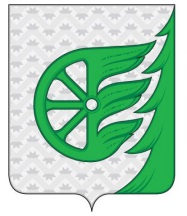 Администрация городского округа город ШахуньяНижегородской областиП О С Т А Н О В Л Е Н И ЕСокращенное наименование УчредителяСокращенное наименование УчрежденияНаименование Учредителя5Наименование УчрежденияОГРН************* октмо***********ОГРН* ************ октмо* * *********Место нахождения:Место нахождения:Банковские реквизиты:Банковские реквизиты:УчредительУчреждение№Наименование показателейКоды бюджетной классификацииКоды бюджетной классификацииКоды бюджетной классификацииКоды бюджетной классификацииКоды бюджетной классификацииЗначение показателяЗначение показателя№Наименование показателейАдмини-страторраздел, подразделцелевая статья расходоввид расходовКОСГУпланфакт1Расчет обоснования объема субсидий на иные цели (с расшифровкой по видам, статьям затрат в разрезе наименований товаров, работ, услуг и поставщиков, подрядчиков)2Объем субсидии, предоставленной из районного бюджета3Остаток неиспользованной субсидии на конец отчетного периодаNп/пНаименованиеСубсидииНаправление расходования средств Субсидии<2>Сведения о нормативных правовых актах <3>Код по бюджетной классификации Российской Федерации (по расходам бюджета города на предоставление Субсидии)Код по бюджетной классификации Российской Федерации (по расходам бюджета города на предоставление Субсидии)Код по бюджетной классификации Российской Федерации (по расходам бюджета города на предоставление Субсидии)Код по бюджетной классификации Российской Федерации (по расходам бюджета города на предоставление Субсидии)Сумма, в том числе по финансовым годам (руб.):Сумма, в том числе по финансовым годам (руб.):Сумма, в том числе по финансовым годам (руб.):Nп/пНаименованиеСубсидииНаправление расходования средств Субсидии<2>Сведения о нормативных правовых актах <3>КОДглавыраздел,подразделцелеваястатьявидрасходовна 2020 годна 2021 годна2022год12345678910111Субсидия на иные целиNп/пКод по бюджетной классификации Российской Федерации (по расходам бюджета на предоставление Субсидии)<3>Код по бюджетной классификации Российской Федерации (по расходам бюджета на предоставление Субсидии)<3>Код по бюджетной классификации Российской Федерации (по расходам бюджета на предоставление Субсидии)<3>Код по бюджетной классификации Российской Федерации (по расходам бюджета на предоставление Субсидии)<3>Срокиперечисления Субсидии <4>КодСубсидии<5>Сумма, подлежащая перечислению, рублейСумма, подлежащая перечислению, рублейкодглавыраздел,подразделцелеваястатьявидрасходоввсегов т.ч. <6>1234567891.Итого но коду субсидииИтого но коду субсидииИтого но коду субсидииИтого но коду субсидииИтого но коду субсидииИтого но коду субсидииВСЕГО:№Наименование показателейКоды бюджетной классификацииКоды бюджетной классификацииКоды бюджетной классификацииКоды бюджетной классификацииКоды бюджетной классификацииЗначение показателяЗначение показателя№Наименование показателейАдмини-страторраздел, подразделцелевая статья расходоввид расходовКОСГУпланфакт1Расчет обоснования объема субсидий на иные цели (с расшифровкой по видам, статьям затрат в разрезе наименований товаров, работ, услуг и поставщиков, подрядчиков)2Объем субсидии, предоставленной из районного бюджета3Остаток неиспользованной субсидии на конец отчетного периода